Krantenbericht Graafschapbode 7 september 1923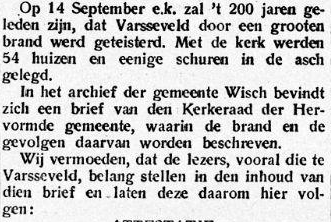 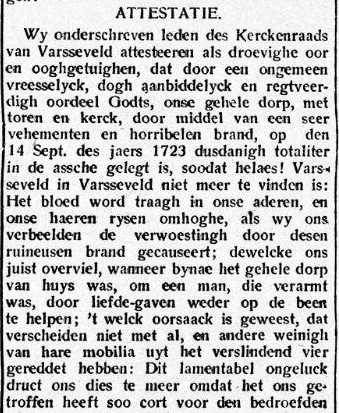 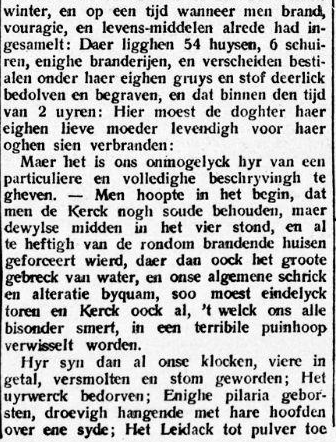 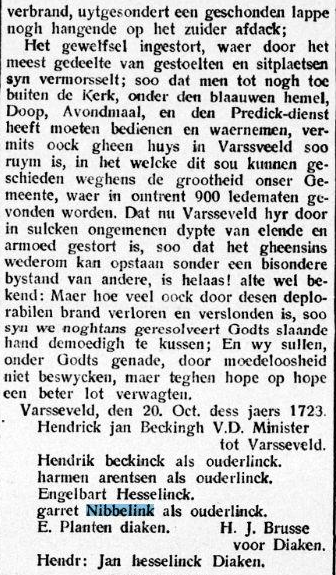 